Lesson 9: Relate Area to MultiplicationLet’s explore the area of rectangles with one side length that is a unit fraction.Warm-up: Which One Doesn’t Belong: AreaWhich one doesn’t belong?A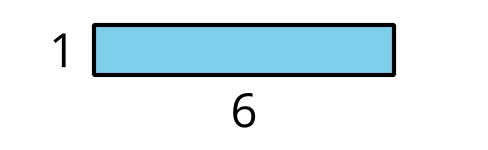 B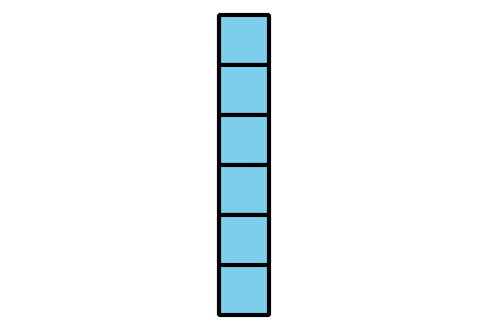 C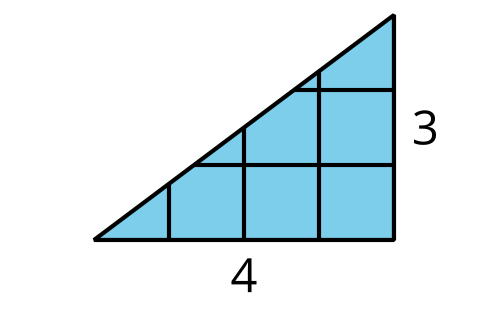 D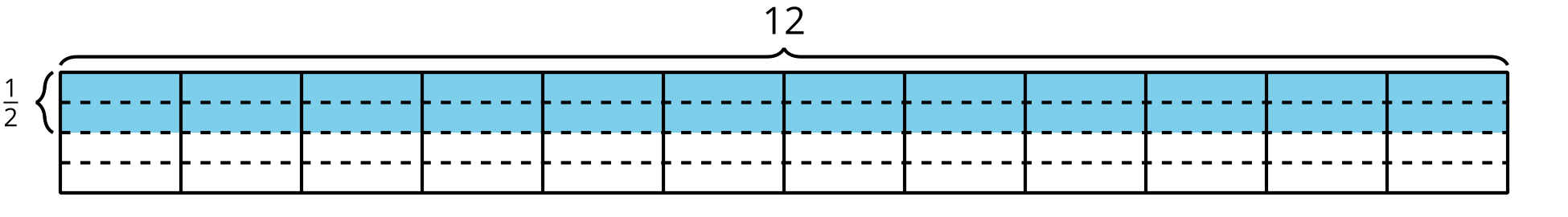 9.1: Find the AreaFind the area of the shaded region. Explain or show your reasoning.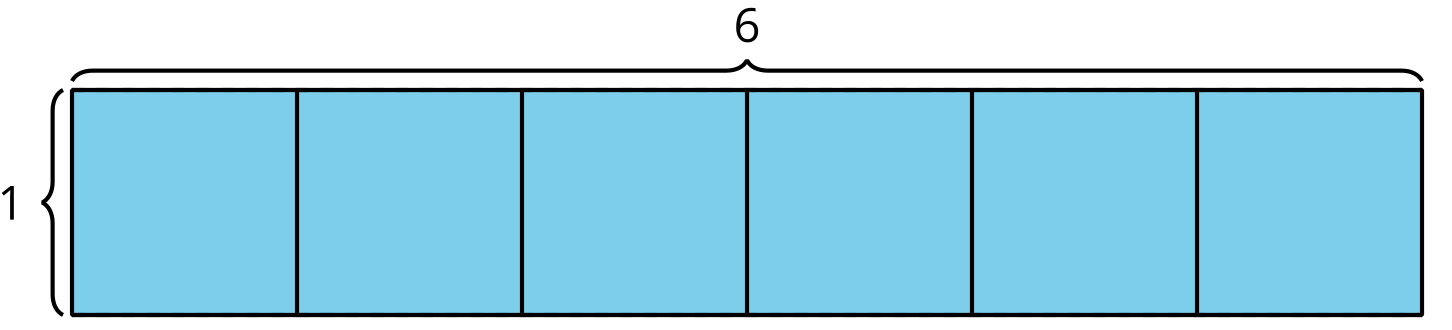 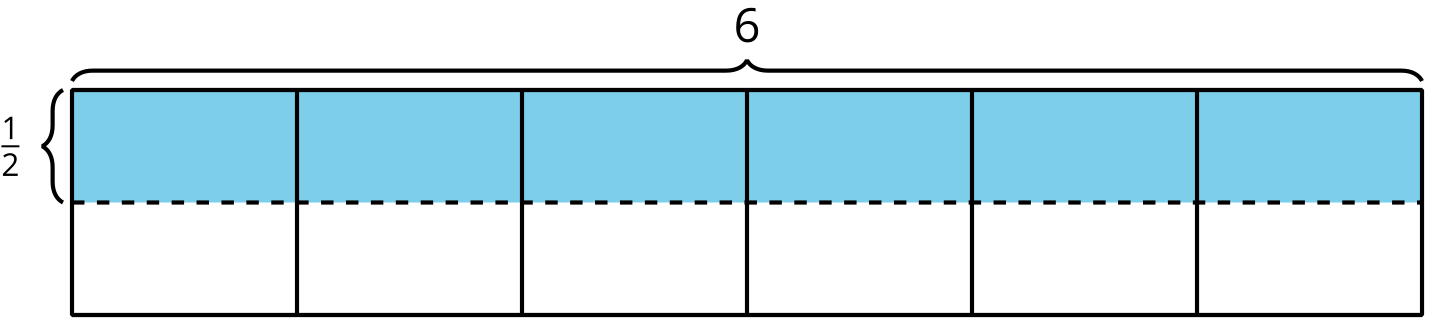 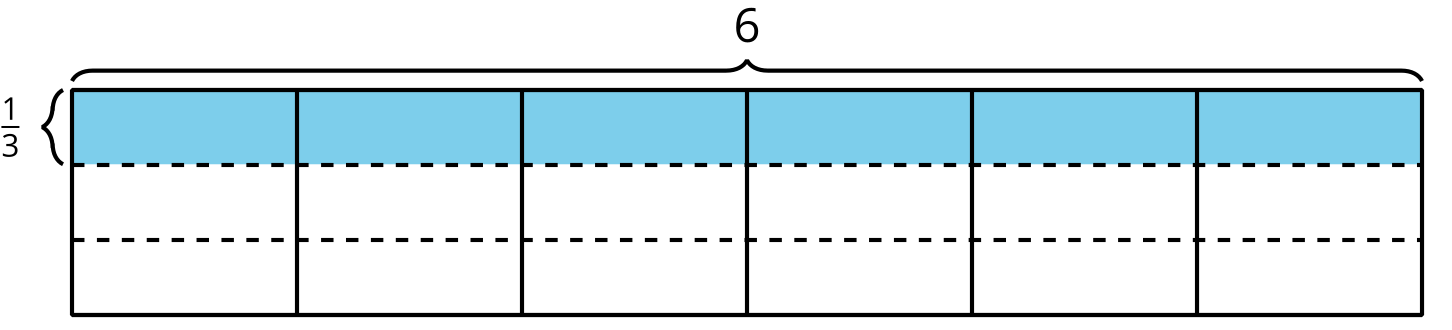 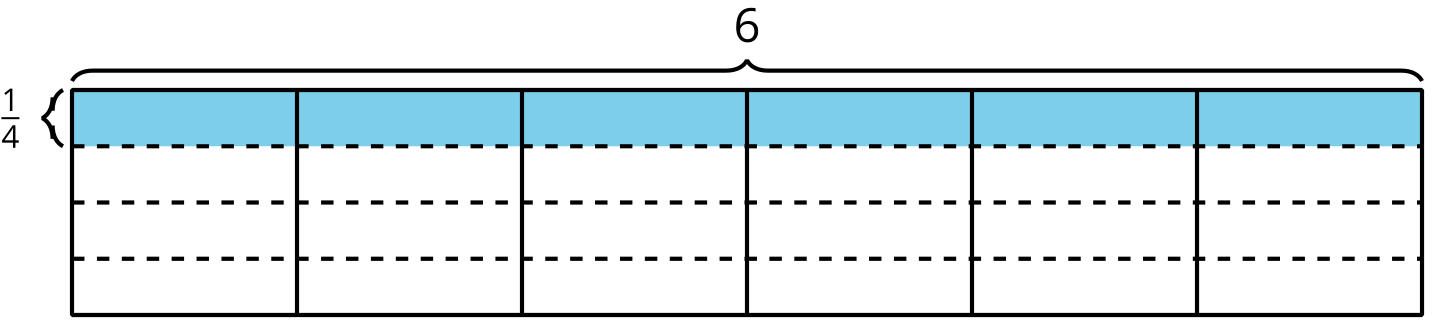 9.2: Draw RectanglesRepresent each rectangle on grid paper: unit by 1 unit unit by 2 units unit by 3 units unit by 4 unitsFind the area of each rectangle that you drew. What information do you need to find the area of the shaded region?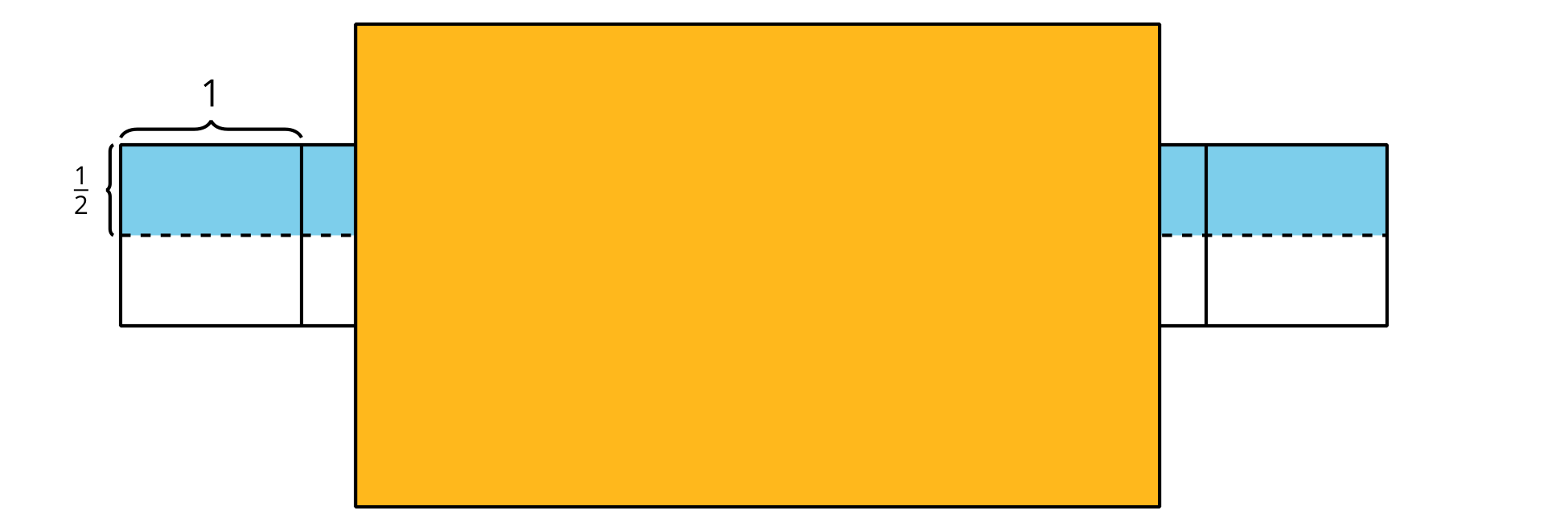 What might the area of the shaded region be? Explain or show your reasoning.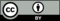 © CC BY 2021 Illustrative Mathematics®